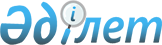 О внесении изменений в решение акима Щербактинского района № 2 от 13 марта 2015 года "Об образовании избирательных участков на территории Щербактинского района"Решение акима Щербактинского района Павлодарской области от 16 июля 2021 года № 3. Зарегистрировано в Министерстве юстиции Республики Казахстан 16 июля 2021 года № 23572
      РЕШИЛ:
      1. Внести в решение  акима Щербактинского района № 2 от 13 марта 2015 года "Об образовании избирательных участков на территории Щербактинского района" (зарегистрированное в Реестре государственной регистрации нормативных правовых актов за № 4395) следующие изменения:
      избирательные участки № 445, № 448, № 458, № 465 изложить в новой редакции:
      "Избирательный участок № 445
      Центр избирательного участка: село Сосновка, улица З. Космодемьянской, 1, здание коммунального государственного учреждения "Сосновская средняя общеобразовательная школа" отдела образования Щербактинского района, управления образования Павлодарской области";
      границы избирательного участка: село Сосновка Сосновского сельского округа.";
      "Избирательный участок № 448
      Центр избирательного участка: село Назаровка, улица Жеңіс, 11А, здание коммунального государственного учреждения "Назаровская основная общеобразовательная школа" отдела образования Щербактинского района, управления образования Павлодарской области";
      границы избирательного участка: село Назаровка, село Алексеевка улицы Суворова № 2, 3, 4, 7, 8, 9, 10, 11, 12, 13, 16, 18, 19, Западная № 1, 2 (упраздненное село Каховка).";
      "Избирательный участок № 458
      Центр избирательного участка: село Арбаиген, улица Абая, 77, здание дома культуры государственного казенного коммунального предприятия "Центр народного творчества" отдела культуры, физической культуры и спорта Щербактинского района";
      границы избирательного участка: село Арбаиген Галкинского сельского округа.";
      "Избирательный участок № 465
      Центр избирательного участка: село Садык-Ащи, улица Центральная, 15, административное здание;
      границы избирательного участка: село Садык-Ащи, село Чушкалы, село Шалдай улица А. Бокейханова с № 1, 3, 5, 6, 7, 8, 9, 10, 12, 14 (упраздненное село Сугур), село Шалдай улица М.Дулатова № 1, 2, 3, 4, 5, 6, 7, 8, 11, 13, 15, 17, 19 (упраздненное село Бозалань).";
      избирательный участок № 467 исключить.
      2. Контроль за исполнением настоящего решения возложить на руководителя аппарата акима Щербактинского района.
      3. Настоящее решение вводится в действие со дня его первого официального опубликования.
					© 2012. РГП на ПХВ «Институт законодательства и правовой информации Республики Казахстан» Министерства юстиции Республики Казахстан
				
      Аким Щербактинского района 

А. Абеуов

      "СОГЛАСОВАНО"

      Щербактинской районной

      территориальной избирательной

      комиссией
